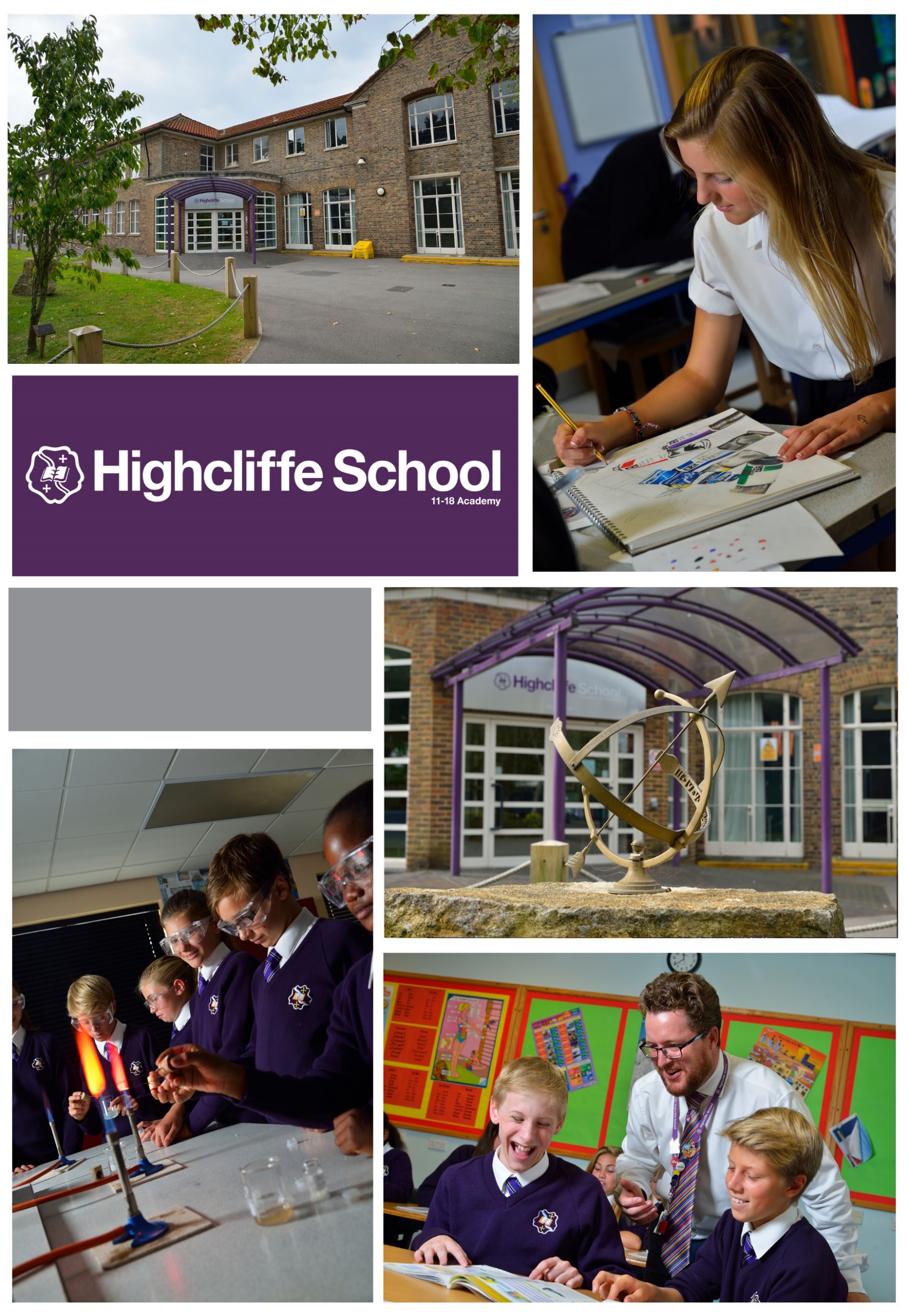 We value the power of education to change livesDear Colleague,I am delighted you have expressed interest in applying for a post at Highcliffe School. Please find enclosed information, which, I hope, provides an insight to our school and the opportunities that await the successful candidate. Highcliffe is a remarkable school with a special atmosphere.  We are very highly respected in our community, with whole generations of families coming here for over 50 years.  Former students, current students and their parents frequently speak of their powerful emotional bonds to our school lasting a lifetime. This is a result of our caring and aspirational ethos combined with our engaging curriculum and excellent package of extra-curricular opportunities.  Former students go on to work in the Paris fashion houses, in international finance, law, education, politics, engineering, medicine and science, or as great chefs, carers, artists, musicians, mechanics, gardeners and much more – but not before they have thrived at Highcliffe academically, creatively and socially. Our students are lovely young people to work with. Our record of success means we are significantly oversubscribed in the main school. We have an excellent record of success placing students into the top universities in their chosen field. In the last 3 years, Sixth Form students go on to study at either Oxford or Cambridge universities. In 2016, we were the highest performing Sixth Form in Dorset and in the top 10% nationally for A Level performance. We are an outwardly focused community with extensive school links in Germany, France, Spain and Japan. Our Ofsted in October 2017 confirmed the school as Good and identified the Sixth Form as a particular strength.Our teaching staff are highly experienced, knowledgeable professionals who work together superbly.  Our SEN, pastoral, clerical, financial, technical and site staff are also extremely good at their jobs and committed to the school’s success, and form a great team. We are a friendly, welcoming and supportive environment in which to work or learn, located in a great part of the country. Our strategic plan aims to improve examination results still further by developing more effective ways of tracking and intervening on student progress (including our new assessment system at Key Stage 3); by further developing our teachers’ professional skills through our extensive in-house staff CPD programme; and by deepening our distinctive Highcliffe teaching and learning pedagogy.  We work collaboratively within the Christchurch Learning Federation on a range of common school improvement issues.We welcome applicants who share our ethos, bring outstanding professional skills and personal qualities, and believe in their ability to make a difference to young lives through education. Unfortunately, we will not be able to contact every applicant and take this opportunity to thank you for responding.I look forward to hearing from you but whatever your decision, I wish you all the best for your professional future.Regards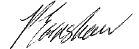 Patrick Earnshaw BA (Hons) MA Headteacher Registered in England and Wales Number: 07631213Application:Completing the application form
Submitting a personal letter or statement, explaining your vision, skills and experience relevant to the post. Please note that CVs only will not be accepted.Application FormThe form must be completed in full and signed.  Please use black ink or word processing as your form will be photocopied.  Please complete all sections of the application form and ensure that your employment record is set out in full with an explanation of any gaps.  Please do not include photocopies of open testimonials.  We will always write to your current or previous employer for a reference and to ask for a professional assessment of your suitability for the post.  We reserve the right to approach any previous employer for a reference.Please complete the application form carefully and ensure that you sign it at the end.  You should use section 5 to set out your relevant skills, knowledge and experience. Your completed application form and letter should be returned to Angie Parsons, PA to the Headteacher, Highcliffe School, Parkside, Highcliffe, BH23 4QD.  Or you can email aparsons@highcliffeschool.com.  Applications will not normally be acknowledged.Information about the areaHighcliffe School is situated minutes from Highcliffe and Avon beaches, Mudeford Quay and Christchurch Harbour.  A few minutes’ drive or cycle away are the beaches of Bournemouth while Poole Harbour, a mecca for watersports, is approximately 12 miles away.  As a result, sailing, kitesurfing, kayaking, paddle boarding, surfing and beach life are prominent parts of life in the area.  Highcliffe is also on the doorstep of the New Forest, meaning that equestrian sports, cycling, walking and running are also prominent features of local life.  There is an extensive range of top-class pubs, cafes, clubs, theatres and cinemas throughout the area catering for people of all ages and tastes.  Highcliffe School is easily accessible from the urban centre of Bournemouth and Poole.  With its large student population Bournemouth uniquely offers a multicultural city buzz combined with the relaxed South Coast surfing and holiday culture.  London, the South East and the South West are easily reached by road or rail links.  The European mainland is easily reached by ferry from Weymouth, Poole, and Portsmouth, while Bournemouth and Southampton airports offer continental and worldwide flights.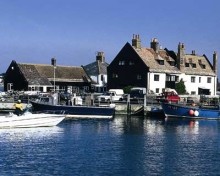 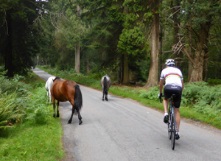 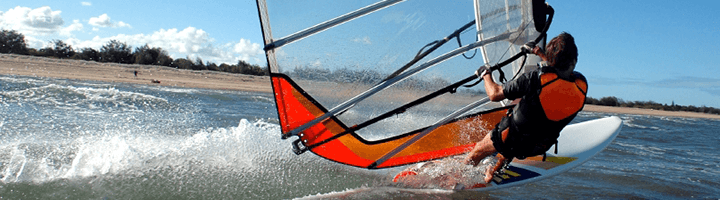 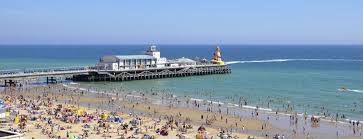 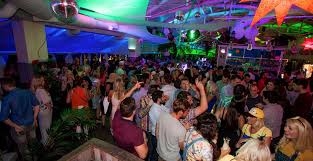 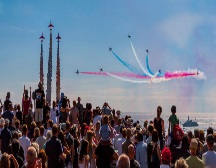 Information about the SchoolWe encourage potential applicants to explore in depth the School’s website which includes recent publications and a prospectus.  Potential applicants are also encouraged to read both the most recent Ofsted reports which are available via the school website or directly from www.ofsted.gov.uk and the published performance data available on the DfE performance tables site. www.education.gov.uk/schools/performanceENGLISH AT HIGHCLIFFE SCHOOLThe English Faculty AreaThe Faculty is led by a Director of Learning and is composed of twelve members of teaching staff.  The English Faculty Area is mainly situated in a suite of rooms in the front of the main school building.  All classrooms are equipped with data projectors and every teacher is provided with a laptop connected to the School Network and the Internet.  The Learning Resource Centre is situated on the English corridor, managed by a full time Librarian and consisting of a lending library of some 10,000 books, computers and other resources for students and staff to use.The English CurriculumAt Key Stage 3, all students have eight lessons of English per two-week cycle.  The curriculum is designed to cultivate skills and knowledge for GCSE studies. Literature and Language are co-taught across years 7-9, with clear links to the GCSE Assessment Objectives. Within a framework of assessed units, teachers are encouraged to develop their own approaches and utilise their personal subject interests to deliver challenging and stimulating lessons alongside the core priorities. The department takes a formal approach to end of unit assessments, implementing GCSE-style expectations from the beginning. At Key Stage 4, students study the AQA specifications for English and English Literature for seven/eight lessons per cycle.  The current year 10 students study the following texts for English Literature: ‘A Christmas Carol’, ‘An Inspector Calls’, ‘Romeo & Juliet’ and the ‘Power and Conflict’ section of the Poetry Anthology. From September 2018, as with KS3, there will be more opportunity for teachers to tailor the choice of Literature texts to best support their class, and exploit teacher knowledge and expertise. Students complete regular end of unit exam-style assessments, to monitor progress and provide tailored support throughout their GCSE studies.At Key Stage 5, courses offered currently include AQA English Literature (spec A), AQA  English Language and Literature, Eduqas Media and Eduqas Film Studies. The texts we currently study for English Literature are: ‘Taming of the Shrew’, Pre-1900 Poetry Anthology, ‘Great Gatsby’, and ‘WW1 and its aftermath’, which includes ‘Regeneration’, ‘My Boy Jack’ and ‘Up The Line To Death: A Collection of Poetry’.  Texts currently studied in English Literature and Language are: ‘Poetry Anthology (Browning)’, ‘The Lovely Bones’, ‘Othello’ and ‘The Great Gatsby’. Curriculum EnrichmentThe English Curriculum Area is enriched by a range of additional activities.  In the past year these have included:Weekly ‘booster’ classes for students in Key Stage 4 in the weeks running up to the public examinations.‘Bookies’ Book Club – a student reading group that meets once a cycle.Theatre, poetry and debating trips.The Sixth Form Debating Society, which holds regular debates in school.Two creative writing clubs: one by invitation only.Sixth form study days.Ofsted ReportIn the recent Ofsted inspection, the English Department received a very positive report, described as being “taught well”, and as “having an impact on literacy across the school.”Academic Year 2018/19Post Profile – TeacherName of Teacher:Line Manager: Curriculum Leader/Assistant Director of LearningCore Purpose and Scope of PostIt is the role of the subject teacher to deliver high quality lessons to maximise students learning and contribute to the realisation of our mission statements:To provide a safe, nurturing environment that promotes happy confident learners possessing self-discipline, self-motivation and respect for others, who acknowledge their responsibilities toward each other and the wider communityThrough our teaching to allow students to develop into talented, ambitious young adults equipped with the intellectual and practical skills to enhance their own lives and of those around themTo use our resources responsibly to secure maximum achievement in all aspects of our students’ educationResponsibilitiesAssessment and Feedback:To complete KS3 Continuous Assessments and KS4/5 progress checks and profiles carefully and promptlyTo adhere to the school’s procedures for formal assessments and examinationsAttendance and Punctuality:To record attendance electronically in line with the school student information systemTo ensure that class registers are accurate and maintained on a timely basisTo insist on punctuality and to lead by example in this respectPreparation:To ensure that all lessons are thoroughly prepared and carefully structured in line with the scheme of work and that the work is appropriate to the needs and abilities of each studentTo ensure that assessment tasks are well planned, organised and hold valueTo utilise the most effective Learning and Teaching strategies in the planning of individual sequences of lessons.Homestudy:To set homestudy that is relevant, meaningful and reasonable in length which extends the studies undertaken in school and provides students with valuable life-skills, experience in self-discipline and individual responsibilityTo set homestudy regularly on the night/s specified in the homestudy timetable in accordance with the school policy and record it online on the homestudy logTo expect home study to be completed and handed in on time. If home study is not handed in then appropriate action should be taken (for example, issuing a demerit)Marking:To ensure that over time marking and feedback reflects the purpose and principles of the school’s ‘Marking and Feedback’ policy – ‘Praise, Progress, Response’To mark work regularly using agreed strategies from the marking and feedback toolkit (i.e. in line with faculty practice)To maintain a secure overview of the starting points, progress and context of all studentsMeetings:To attend and contribute to subject, faculty, year team and learning and teaching development group meetings as per the school’s calendarTo attend parents’ evenings and any other meetings as directed by the HeadteacherStudents:To praise students in line with school policy on rewards (for example rewarding individual or collective achievements using commendations (the basic currency of all rewards)To adhere to the schools Behaviour Management Policy and utilise effective behaviour management strategies.To ensure that any unacceptable behaviour is recorded using a demerit. Any further unacceptable behaviour should be followed up as set out in the school’s behaviour policyWhole School Development: To assess, plan and teach to the same consistent high standard with common long-term goals in mind:To improve the impact of teaching and assessing on all our students, to improve their learningTo improve the behaviour and learning skills  of all our students, to improve their learning and improve the general learning ethosTo improve the attendance of the lower attenders so they progress betterTo motivate a higher number of the brightest students from inside and outside Highcliffe School into joining our Sixth FormWorking Environment:To ensure that teaching areas are organised appropriately and provide a pleasant, stimulating and tidy working environmentGeneral Conduct (including corridors and external areas):To work within the Code of Conduct and Guidelines for Safe Working Practices for the Protection of Children and StaffTo be courteous to colleagues and students and provide a welcoming environment for visitorsTo maintain high expectations which inspire, motivate and challenge our studentsTo ensure  high standards of personal and professional conduct consistently displayedDuties:To know when and where your weekly duties are. All teaching staff will have two duties on a set day of each week. Duties should be attended promptlyTo inform the Operations Manager (with as much advance notice as possible) if unable to attend a particular dutyTo be proactive whilst on duty, moving around the duty area and interacting with the students, maintaining a positive presenceTo promptly address any examples of inappropriate behaviour from studentsAssociated Responsibilities:To work collaboratively within and across teach to monitor, self-evaluate and improve the quality of teachingTo engage in the learning and teaching strategy by fully participating in the activities of the Learning and Teaching Development GroupsTo follow subject specifications and schemes of work and contribute to their enhancement and developmentTo contribute to and make good use of the relevant curricular performance and student progress data to inform Learning and TeachingTo ensure that each lesson starts and ends in an orderly fashionTo take responsibility to extend professional expertise by seeking, identifying and undertaking relevant personal professional developmentTo use SEN profiles to inform learning, teaching and assessment practiceTo plan opportunities to utilise the expertise of support staff to aid all students in their learning on a 1:1 or small group basis within the classroomTo contribute to and comply with agreed policy and priorities as per the Learning and Teaching policyTo undertake any other reasonable duty, as required, and from time to time, by the HeadteacherTo undertake any other duty as specified by STRB (not already mentioned)Professional Entitlements and Expectations:As set out in the schools 1265 time budget44 teaching contact periods10% PPAGained time: Work programme - subject to direction and delegations of the Headteacher through Senior Curriculum Leaders/Directors of LearningAdditional ‘non-contact’ (over 10%) will be assigned to priorities as outlined in the School Development PlanRarely cover.  Please note: Schools are required to ensure that teachers may be required to cover only rarely (paragraph 53.7 STPC 2016). This is consistent with current practice and therefore should not be interpreted as ‘if ever’ or ‘never’NQTs: 90% timetable ‘contact’ that is 40 periods per cycleWe are strongly focused on investing in the best possible teaching in each subject in the curriculum to ensure lessons are stimulating and absorbing for students. As such we are heavily committed to the on-going professional development of our staffSigned: ................................................................................  TeacherSigned: .................................................................................. HeadteacherDate:     ..................................................................Teacher Person SpecificationCONTEXT: Before making an application candidates are asked to match their qualifications, experience, skills and abilities against the criteria listed below. Equal OpportunitiesThis school is an equal opportunities employer.  Our policy is to ensure that no job applicant or employee receives less favourable treatment because of race, colour or nationality, sex, marital status, religion or disabilities.  Selection criteria and procedures will be frequently reviewed to ensure that individuals are selected or promoted based on their individual relevant merits and abilities.  All employees will be given equal opportunities and, where appropriate, further training to progress within and beyond the organisation.Disclosure of Criminal ConvictionsThe post you have applied for is subject to a police check with the DBS.  If you are offered the position, you will be required to complete a Disclosure Form.  The result of the police check will be sent to you. The school will need to see and note some original documentation as part of the police check procedure.  To speed up the process and avoid important documents getting lost in the post, if you are called to interview please can you bring the following documents which establish your identity and date of birth in addition to certificates of qualifications gained and in order to meet the requirements of the Asylum and Immigration Act, and a formal document showing your National Insurance Number.Pay slip, P45 or P60Passport or driving licence Birth certificate/marriage certificateUtility bill showing your current home address and dated within the last 3 monthsMedical FitnessIn accordance with the Education (Teachers) Regulations 1993, all teachers are required to satisfy their employers of their medical fitness on entry to the teaching profession and during the subsequent employment.  In this connection, teachers will be required to complete a medical questionnaire, which will be considered by a Medical Officer.No Smoking StatementThe School operates a No Smoking Policy.ATTRIBUTES ESSENTIAL DESIRABLE EVIDENCE QUALIFICATIONS Qualified teacher status. Good Honours degree (2:2 or above) or equivalent in relevant subject. 2:1 Honours degree or above.Further relevant qualifications and or In-Service training Application. EXPERIENCE Secondary School teaching or teaching practice across Key Stage 3, 4 & 5 and ability range Evidence of outstanding teaching practice with a positive impact on student progress/outcomes.Using information technology in the classroom and for management. Working in partnership with parents Application. References. TRAINING AND PROFESSIONAL DEVELOPMENT Knowledge and understanding of excellent practice in learning, teaching and assessment. Knowledge and understanding of current issues relevant to the subject. Familiarity with & involvement with the National Curriculum, assessment, reporting & recording procedures at KS3 & KS4. Awareness of the new GCSE, A Level and BTEC specification. Familiarity with & involvement with the National Curriculum, assessment, reporting & recording procedures. Application. References. Interview. PERSONAL QUALITIES AND SKILLS Energy and presence to lead by example, in terms of both departmental development, classroom management and organisation. Commitment to raising achievement. Commitment to staff development. IT Skills appropriate to the role.Ideas for implementing the School’s vision. The ability to develop good relationships with students, staff, colleagues & community members. Manage time effectively and be highly organised.Good interpersonal skills, communicate effectively (both orally and in writing) to a variety of audiences. Create a happy, challenging and effective learning environment.Plan for changing needs and circumstances and be able to adapt quickly. Report clearly and thoroughly on work completed. Actively listen. Ability to influence others. Have the drive, determination and enthusiasm to work effectively. Ensure that issues of equality are addressed in all aspects of work. Commitment to the success of an extra-curricular programme. Experience of partnership working and dissemination of ideas/materials. Experience of report writing Application. References. Interview. 